 Université Mohamed Khider- BiskraFaculté des sciences exacte et sciences de  la nature et  de la vieDépartement de Science de la matièreTP N°04REACTION DE CANNIZZAROSYNTHESE DE L’ALCOOL BENZYLIQUE ET DE L’ACIDE BENZOÏQUEPrincipe :La réaction de Cannizzaro est une réaction d’oxydoréduction, en présence de soude concentrée, entre deux aldéhydes ne possédant pas d’atome d’hydrogène en α du groupement carbonyle (cas de l’aldéhyde benzoïque). Une molécule d’aldéhyde s’oxyde en acide (qui apparaît sous forme de son sel) pendant qu’une autre est réduite en alcool primaire :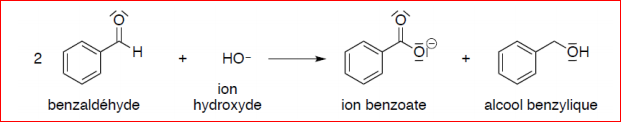 Données physico-chimiques :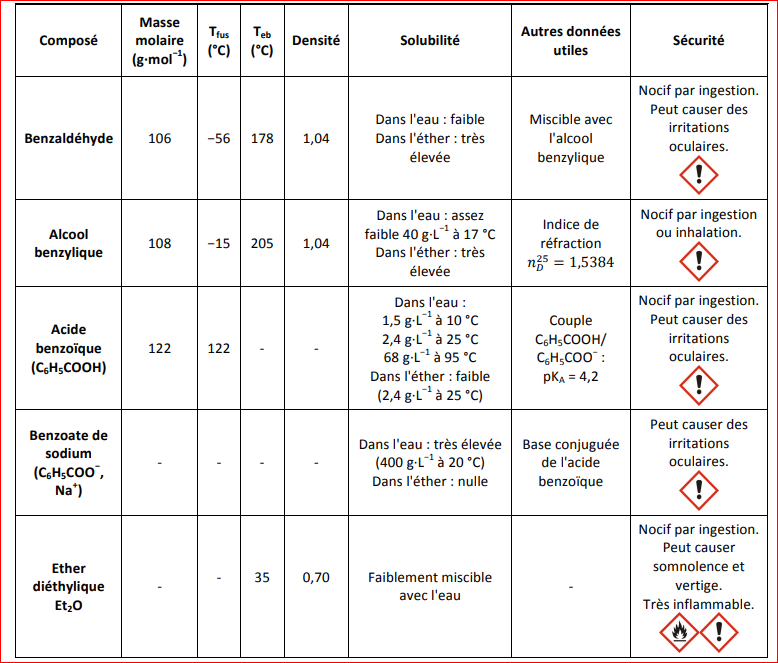 Protocole expérimental :1. Synthèse• Sous la hotte, dans un erlenmeyer refroidi à l’aide d’un bain d’eau glacée, dissoudre 10 g d’hydroxyde de potassium dans 10 mL d’eau distillée (attention : réaction exothermique).• Une fois que l’hydroxyde de potassium est dissous, transvaser la solution dans un ballon rodé à fond plat de 100 mL puis ajouter, 10 mL de benzaldéhyde et un barreau aimanté.• Chauffer le mélange réactionnel et sous agitation à reflux pendant 30 minutes au moins.2. Extraction liquide-liquide• Laisser refroidir le milieu réactionnel pendant quelques minutes, verser 25 mL d’eau froide puis agiter jusqu’à obtenir la dissolution complète du solide.• Verser le contenu du ballon dans une ampoule à décanter puis ajouter 20 mL d’éther diéthylique, mélanger les deux phases puis laisser décanter.• Introduire les deux phases dans deux erlenmeyers différents et sécher la phase organique à l’aide de sulfate de magnésium anhydre.• Analyser chacune des phases par chromatographie sur couche mince. Les dépôts seront comparés à des échantillons témoins de benzaldéhyde, d’alcool benzylique et d’acide benzoïque. L’éluant est un mélange cyclohexane/acétone dans les proportions volumiques 2/1. La plaque sera révélée aux UV.3. Traitement de la phase aqueuse• Refroidir l’erlenmeyer contenant la phase aqueuse à l’aide du bain d’eau glacée. Sous la hotte, acidifier le milieu jusqu’à un pH inférieur à 4 avec une solution d’acide chlorhydrique.• Filtrer le solide obtenu sur entonnoir Büchner.• Casser le vide puis rincer le produit avec deux fois 10 mL d’eau glacée. Essorer à nouveau le solide puis le sécher entre deux feuilles de papier filtre.• Analyser le solide obtenu par chromatographie sur couche mince. Le dépôt sera comparé à un échantillon de référence d’acide benzoïque. L’éluant est le même que précédemment et la plaque sera également révélée aux UV.4. Purification de l’acide benzoïque par recristallisation• Dans un erlenmeyer de 100 mL préalablement taré, introduire environ 1 g de solide à purifier.Ajouter 20 mL d’eau distillée et adapter un réfrigérant à air.• Chauffer le mélange jusqu’à dissolution complète du solide puis laisser refroidir l’erlenmeyer à l’air libre pendant quelques minutes, et enfin, dans un bain d’eau glacée.• Filtrer à nouveau le solide sur Büchner.• Déterminer la température de fusion des cristaux obtenus à l’aide du banc Koffler.1. Calculer le nombre de moles de potasse et de benzaldéhyde introduit dans le ballon.2. Quels sont les composés présents dans la phase éthérée ? Justifier3. Quel est le rôle de l’acidification de la phase aqueuse ? Pourquoi faut-il que le pH final soit inférieur à 4 ? 4. Reproduire et interpréter la CCM obtenue5. Calculer le rendement brut de la synthèse et le rendement après purification, calculée à partir de la quantité d’acide benzoïque obtenue. 